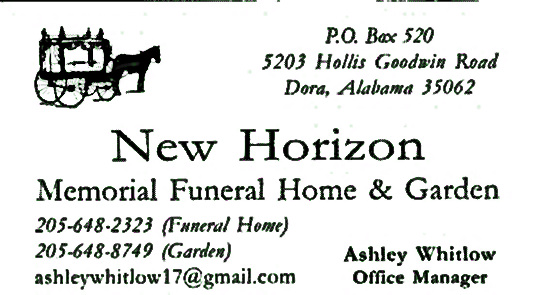 Gus’sHot DogsBuy 3 Gus’s Get I Gus’s free14 Rex Lane Adamsville, AL205-674-8911Mon-Fri 10am – 4pmCall in orders welcome!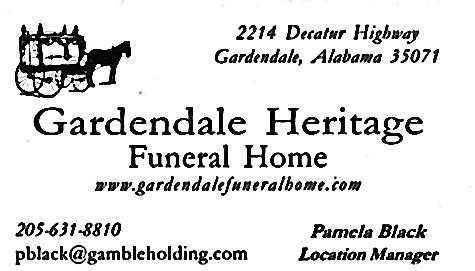 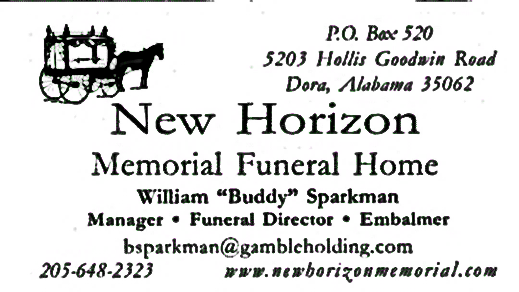 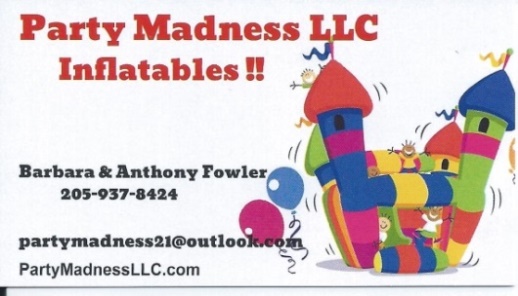 YOUR AD HERE